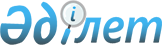 Теректі аудандық мәслихатының 2019 жылғы 31 желтоқсандағы №37-1 "2020-2022 жылдарға арналған аудандық бюджет туралы" шешіміне өзгерістер мен толықтырулар енгізу туралы
					
			Күшін жойған
			
			
		
					Батыс Қазақстан облысы Теректі аудандық мәслихатының 2020 жылғы 12 мамырдағы № 42-3 шешімі. Батыс Қазақстан облысының Әділет департаментінде 2020 жылғы 13 мамырда № 6227 болып тіркелді. Күші жойылды - Батыс Қазақстан облысы Теректі аудандық мәслихатының 2021 жылғы 24 ақпандағы № 3-3 шешімімен
      Ескерту. Күші жойылды - Батыс Қазақстан облысы Теректі аудандық мәслихатының 24.02.2021 № 3-3 шешімімен (алғашқы ресми жарияланған күнінен бастап қолданысқа енгізіледі).
      Қазақстан Республикасының 2008 жылғы 4 желтоқсандағы Бюджет кодексіне және Қазақстан Республикасының 2001 жылғы 23 қаңтардағы "Қазақстан Республикасындағы жергілікті мемлекеттік басқару және өзін-өзі басқару туралы" Заңына сәйкес Теректі аудандық мәслихат ШЕШІМ ҚАБЫЛДАДЫ:
      1. Теректі аудандық мәслихатының 2019 жылғы 31 желтоқсандағы № 37-1 "2020-2022 жылдарға арналған аудандық бюджет туралы" шешіміне (Нормативтік құқықтық актілерді мемлекеттік тіркеу тізілімінде № 5924 тіркелген, 2020 жылғы 6 қаңтарда Қазақстан Республикасы нормативтік құқықтық актілерінің эталондық бақылау банкінде жарияланған) келесі өзгерістер мен толықтырулар енгізілсін:
      1- тармақ келесі редакцияда жазылсын:
      "1. 2020-2022 жылдарға арналған аудандық бюджет тиісінше осы шешімге 1, 2 және 3-қосымшаларға сәйкес, соның ішінде 2020 жылға келесі көлемдерде бекітілсін:
      1) кірістер – 10 101 969 мың теңге:
      салықтық түсімдер – 1 279 120 мың теңге;
      салықтық емес түсімдер – 12 647 мың теңге;
      негізгі капиталды сатудан түсетін түсімдер – 28 406 мың теңге;
      трансферттер түсімі – 8 781 796 мың теңге;
      2) шығындар – 10 280 984 мың теңге;
      3) таза бюджеттік кредиттеу – 6 844 457 мың теңге:
      бюджеттік кредиттер – 6 910 323 мың теңге;
      бюджеттік кредиттерді өтеу – 65 866 мың теңге;
      4) қаржы активтерімен операциялар бойынша сальдо – 0 теңге:
      қаржы активтерін сатып алу – 0 теңге;
      мемлекеттің қаржы активтерін сатудан түсетін түсімдер – 0 теңге;
      5) бюджет тапшылығы (профициті) – -7 023 472 мың теңге;
      6) бюджет тапшылығын қаржыландыру (профицитін пайдалану) –  7 023 472 мың теңге:
      қарыздар түсімі – 6 910 093 мың теңге;
      қарыздарды өтеу – 65 866 мың теңге;
      бюджет қаражатының пайдаланылатын қалдықтары – 179 245 мың теңге.";
      4-тармақтың 1) тармақшасында:
      бірінші абзац келесі редакцияда жазылсын:
      "1) республикалық бюджеттен жалпы сомасы 2 710 996 мың теңге:";
      екінші абзац келесі редакцияда жазылсын:
      "мемлекеттік атаулы әлеуметтік көмекті төлеуге – 214 799 мың теңге;";
      үшінші абзац келесі редакцияда жазылсын:
      "балаларға кепілдендірілген әлеуметтік пакетке – 78 853 мың теңге;";
      тоғызыншы абзац келесі редакцияда жазылсын:
      "жастар практикасына – 80 864 мың теңге;";
      оныншы абзац келесі редакцияда жазылсын:
      "жаңа бизнес-идеяларды іске асыруға мемлекеттік гранттар беруге, оның ішінде NEET санатындағы жастарға, аз қамтылған көп балалы отбасы мүшелеріне, аз қамтылған еңбекке қабілетті мүгедектерге – 38 003 мың теңге;";
      он жетінші абзац алынып тасталсын;
      келесі мазмұндағы жиырма екінші абзацпен толықтырылсын:
       "қоғамдық жұмысқа– 44 200 мың теңге;";
      келесі мазмұндағы жиырма үшінші абзацпен толықтырылсын:
      "шағын және орта бизнес субъектілерінің салықтық жүктемесін төмендетуге байланысты шығындарды өтеуге – 137 951 мың теңге;";
      9- тармақ келесі редакцияда жазылсын:
      "9. 2020 жылға арналған аудандық бюджеттен ауылдық округтер бюджеттеріне берілетін субвенция көлемі 462 457 мың теңге сомасында белгіленсін, оның ішінде:
      1) Ақжайық ауылдық округі – 37 948 мың теңге;
      2) Ақсуат ауылдық округі – 29 215 мың теңге;
      3) Аңқаты ауылдық округі – 14 745 мың теңге;
      4) Ақсоғым ауылдық округі – 33 388 мың теңге;
      5) Долин ауылдық округі – 26 472 мың теңге;
      6) Богдановка ауылдық округі – 28 774 мың теңге;
      7) Новопавлов ауылдық округі – 15 804 мың теңге;
      8) Подстепный ауылдық округі – 55 864 мың теңге;
      9) Покатиловка ауылдық округі – 24 960 мың теңге;
      10) Приречный ауылдық округі – 24 842 мың теңге;
      11) Ұзынкөл ауылдық округі – 18 263 мың теңге;
      12) Федоров ауылдық округі – 52 820 мың теңге;
      13) Шалқар ауылдық округі – 17 901 мың теңге;
      14) Шағатай ауылдық округі – 35 127 мың теңге;
      15) Шаған ауылдық округі – 46 334 мың теңге.";
      көрсетілген шешімнің 1-қосымшасы осы шешімнің қосымшасына сәйкес жаңа редакцияда жазылсын.
      2. Аудандық мәслихат аппаратының басшысы (Б.Кенжегулов) осы шешімді әділет органдарында мемлекеттік тіркелуін қамтамасыз етсін.
      3. Осы шешім 2020 жылдың 1 қаңтарынан бастап қолданысқа енгізіледі. 2020 жылға арналған аудандық бюджет
					© 2012. Қазақстан Республикасы Әділет министрлігінің «Қазақстан Республикасының Заңнама және құқықтық ақпарат институты» ШЖҚ РМК
				
      Сессия төрайымы

Е. Плотникова

      Теректі аудандық мәслихатының хатшысы

А. Нургалиев
Теректі аудандық мәслихатының
2020 жылғы 12 мамырдағы №42-3
шешімін қосымшаТеректі аудандық мәслихатының
2019 жылғы 31 желтоқсандағы №37-1
шешіміне 1-қосымшамың теңге
Санаты
Санаты
Санаты
Санаты
Санаты
Сомасы
Сыныбы
Сыныбы
Сыныбы
Сыныбы
Сомасы
Кіші сыныбы
Кіші сыныбы
Кіші сыныбы
Сомасы
Ерекшелігі
Ерекшелігі
Сомасы
Атауы
Сомасы
1) Кірістер
10 101 969
1
Салықтық түсімдер
1 279 120
01
Табыс салығы
501 134
2
Жеке табыс салығы
501 134
03
Әлеуметтiк салық
519 948
1
Әлеуметтік салық
519 948
04
Меншiкке салынатын салықтар
228 543
1
Мүлiкке салынатын салықтар
162 306
3
Жер салығы
8 391
4
Көлiк құралдарына салынатын салық
56 735
5
Бірыңғай жер салығы
1 111
05
Тауарларға, жұмыстарға және қызметтерге салынатын iшкi салықтар
22 895
2
Акциздер
4 556
3
Табиғи және басқа да ресурстарды пайдаланғаны үшiн түсетiн түсiмдер
10 003
4
Кәсiпкерлiк және кәсiби қызметтi жүргiзгенi үшiн алынатын алымдар
8 336
07
Басқа да салықтар
0
1
Басқа да салықтар
0
08
Заңдық маңызы бар әрекеттерді жасағаны және (немесе) оған уәкілеттігі бар мемлекеттік органдар немесе лауазымды адамдар құжаттар бергені үшін алынатын міндетті төлемдер
6 600
1
Мемлекеттік баж
6 600
2
Салықтық емес түсiмдер
12 647
04
Мемлекеттік бюджеттен қаржыландырылатын, сондай-ақ Қазақстан Республикасы Ұлттық Банкінің бюджетінен (шығыстар сметасынан) қамтылатын және қаржыландырылатын мемлекеттік мекемелер салатын айыппұлдар, өсімпұлдар, санкциялар, өндіріп алулар
4 258
1
Мұнай секторы ұйымдарынан және Жәбірленушілерге өтемақы қорына түсетін түсімдерді қоспағанда, мемлекеттік бюджеттен қаржыландырылатын, сондай-ақ Қазақстан Республикасы Ұлттық Банкінің бюджетінен (шығыстар сметасынан) қамтылатын және қаржыландырылатын мемлекеттік мекемелер салатын айыппұлдар, өсімпұлдар, санкциялар, өндіріп алулар
4 258
06
Басқа да салықтық емес түсiмдер
8 389
1
Басқа да салықтық емес түсiмдер
8 389
3
Негізгі капиталды сатудан түсетін түсімдер
28 406
01
Мемлекеттік мекемелерге бекітілген мемлекеттік мүлікті сату
2 700
1
Мемлекеттік мекемелерге бекітілген мемлекеттік мүлікті сату
2 700
03
Жердi және материалдық емес активтердi сату
25 706
1
Жерді сату
25 706
4
Трансферттердің түсімдері
8 781 796
02
Мемлекеттiк басқарудың жоғары тұрған органдарынан түсетiн трансферттер
8 781 796
2
Облыстық бюджеттен түсетiн трансферттер
8 781 796
Функционалдық топ
Функционалдық топ
Функционалдық топ
Функционалдық топ
Функционалдық топ
Сомасы
Кіші функция
Кіші функция
Кіші функция
Кіші функция
Сомасы
Бюджеттік бағдарламалардың әкiмшiсi
Бюджеттік бағдарламалардың әкiмшiсi
Бюджеттік бағдарламалардың әкiмшiсi
Сомасы
Бағдарлама
Бағдарлама
Сомасы
Атауы
Сомасы
2) Шығындар
10 280 984
01
Жалпы сипаттағы мемлекеттік қызметтер
230 737
1
Мемлекеттiк басқарудың жалпы функцияларын орындайтын өкiлдi, атқарушы және басқа органдар
141 669
112
Аудан (облыстық маңызы бар қала) мәслихатының аппараты
21 322
001
Аудан (облыстық маңызы бар қала) мәслихатының қызметін қамтамасыз ету жөніндегі қызметтер
21 322
122
Аудан (облыстық маңызы бар қала) әкімінің аппараты
120 347
001
Аудан (облыстық маңызы бар қала) әкімінің қызметін қамтамасыз ету жөніндегі қызметтер
118 289
003
Мемлекеттік органның күрделі шығыстары
2 058
2
Қаржылық қызмет
13 886
459
Ауданның (облыстық маңызы бар қаланың) экономика және қаржы бөлімі
4 000
010
Жекешелендіру, коммуналдық меншікті басқару, жекешелендіруден кейінгі қызмет және осыған байланысты дауларды реттеу
4 000
805
Ауданның (облыстық маңызы бар қаланың) мемлекеттік сатып алу бөлімі
9 886
001
Жергілікті деңгейде мемлекеттік сатып алу саласындағы мемлекеттік саясатты іске асыру жөніндегі қызметтер
9 886
9
Жалпы сипаттағы өзге де мемлекеттiк қызметтер
75 182
458
Ауданның (облыстық маңызы бар қаланың) тұрғын үй-коммуналдық шаруашылығы, жолаушылар көлігі және автомобиль жолдары бөлімі
40 127
001
Жергілікті деңгейде тұрғын үй-коммуналдық шаруашылығы, жолаушылар көлігі және автомобиль жолдары саласындағы мемлекеттік саясатты іске асыру жөніндегі қызметтер
29 891
113
Төменгі тұрған бюджеттерге берілетін нысаналы ағымдағы трансферттер
10 236
459
Ауданның (облыстық маңызы бар қаланың) экономика және қаржы бөлімі
35 055
001
Ауданның (облыстық маңызы бар қаланың) экономикалық саясаттын қалыптастыру мен дамыту, мемлекеттік жоспарлау, бюджеттік атқару және коммуналдық меншігін басқару саласындағы мемлекеттік саясатты іске асыру жөніндегі қызметтер
31 033
113
Төменгі тұрған бюджеттерге берілетін нысаналы ағымдағы трансферттер
4 022
02
Қорғаныс
37 110
1
Әскери мұқтаждар
12 923
122
Аудан (облыстық маңызы бар қала) әкімінің аппараты
12 923
005
Жалпыға бірдей әскери міндетті атқару шеңберіндегі іс-шаралар
12 923
2
Төтенше жағдайлар жөнiндегi жұмыстарды ұйымдастыру
24 187
122
Аудан (облыстық маңызы бар қала) әкімінің аппараты
24 187
006
Аудан (облыстық маңызы бар қала) ауқымындағы төтенше жағдайлардың алдын алу және оларды жою
5 212
007
Аудандық (қалалық) ауқымдағы дала өрттерінің, сондай-ақ мемлекеттік өртке қарсы қызмет органдары құрылмаған елдi мекендерде өрттердің алдын алу және оларды сөндіру жөніндегі іс-шаралар
18 975
03
Қоғамдық тәртіп, қауіпсіздік, құқықтық, сот, қылмыстық-атқару қызметі
4 580
9
Қоғамдық тәртіп және қауіпсіздік саласындағы басқа да қызметтер
4 580
458
Ауданның (облыстық маңызы бар қаланың) тұрғын үй- коммуналдық шаруашылығы, жолаушылар көлігі және автомобиль жолдары бөлімі
4 580
021
Елдi мекендерде жол қозғалысы қауiпсiздiгін қамтамасыз ету
4 580
04
Білім беру
6 598 796
1
Мектепке дейiнгi тәрбие және оқыту
740 315
464
Ауданның (облыстық маңызы бар қаланың) білім бөлімі
740 315
009
Мектепке дейінгі тәрбие мен оқыту ұйымдарының қызметін қамтамасыз ету
418 768
040
Мектепке дейінгі білім беру ұйымдарында мемлекеттік білім беру тапсырысын іске асыруға
321 547
2
Бастауыш, негізгі орта және жалпы орта білім беру
5 678 453
457
Ауданның (облыстық маңызы бар қаланың) мәдениет, тілдерді дамыту, дене шынықтыру және спорт бөлімі
61 286
017
Балалар мен жасөспірімдерге спорт бойынша қосымша білім беру
61 286
464
Ауданның (облыстық маңызы бар қаланың) білім бөлімі
5 606 709
003
Жалпы білім беру
5 307 414
006
Балаларға қосымша білім беру
299 295
466
Ауданның (облыстық маңызы бар қаланың) сәулет, қала құрылысы және құрылыс бөлімі
10 458
021
Бастауыш, негізгі орта және жалпы орта білім беру объектілерін салу және реконструкциялау
10 458
9
Білім беру саласындағы өзге де қызметтер
180 028
464
Ауданның (облыстық маңызы бар қаланың) білім бөлімі
180 028
001
Жергілікті деңгейде білім беру саласындағы мемлекеттік саясатты іске асыру жөніндегі қызметтер
17 754
005
Ауданның (облыстық маңызы бар қаланың) мемлекеттік білім беру мекемелер үшін оқулықтар мен оқу-әдiстемелiк кешендерді сатып алу және жеткізу
141 260
007
Аудандық (қалалық) ауқымдағы мектеп олимпиадаларын және мектептен тыс іс-шараларды өткiзу
3 107
015
Жетім баланы (жетім балаларды) және ата-аналарының қамқорынсыз қалған баланы (балаларды) күтіп-ұстауға қамқоршыларға (қорғаншыларға) ай сайынға ақшалай қаражат төлемі
14 667
067
Ведомстволық бағыныстағы мемлекеттік мекемелер мен ұйымдардың күрделі шығыстары
0
113
Төменгі тұрған бюджеттерге берілетін нысаналы ағымдағы трансферттер
3 240
06
Әлеуметтiк көмек және әлеуметтiк қамсыздандыру
918 749
1
Әлеуметтiк қамсыздандыру
361 257
451
Ауданның (облыстық маңызы бар қаланың) жұмыспен қамту және әлеуметтік бағдарламалар бөлімі
346 514
005
Мемлекеттік атаулы әлеуметтік көмек 
346 514
464
Ауданның (облыстық маңызы бар қаланың) білім бөлімі
14 743
030
Патронат тәрбиешілерге берілген баланы (балаларды) асырап бағу 
14 743
2
Әлеуметтiк көмек
512 065
451
Ауданның (облыстық маңызы бар қаланың) жұмыспен қамту және әлеуметтік бағдарламалар бөлімі
512 065
002
Жұмыспен қамту бағдарламасы
247 965
006
Тұрғын үйге көмек көрсету
1 363
007
Жергілікті өкілетті органдардың шешімі бойынша мұқтаж азаматтардың жекелеген топтарына әлеуметтік көмек
52 014
010
Үйден тәрбиеленіп оқытылатын мүгедек балаларды материалдық қамтамасыз ету
1 340
014
Мұқтаж азаматтарға үйде әлеуметтiк көмек көрсету
110 885
017
Оңалтудың жеке бағдарламасына сәйкес мұқтаж мүгедектердi мiндеттi гигиеналық құралдармен қамтамасыз ету, қозғалуға қиындығы бар бірінші топтағы мүгедектерге жеке көмекшінің және есту бойынша мүгедектерге қолмен көрсететiн тіл маманының қызметтерін ұсыну 
44 092
023
Жұмыспен қамту орталықтарының қызметін қамтамасыз ету
54 406
9
Әлеуметтiк көмек және әлеуметтiк қамтамасыз ету салаларындағы өзге де қызметтер
45 427
451
Ауданның (облыстық маңызы бар қаланың) жұмыспен қамту және әлеуметтік бағдарламалар бөлімі
32 627
001
Жергілікті деңгейде халық үшін әлеуметтік бағдарламаларды жұмыспен қамтуды қамтамасыз етуді іске асыру саласындағы мемлекеттік саясатты іске асыру жөніндегі қызметтер
24 255
011
Жәрдемақыларды және басқа да әлеуметтік төлемдерді есептеу, төлеу мен жеткізу бойынша қызметтерге ақы төлеу
5 686
050
Қазақстан Республикасында мүгедектердің құқықтарын қамтамасыз етуге және өмір сүру сапасын жақсарту
2 686
458
Ауданның (облыстық маңызы бар қаланың) тұрғын үй-коммуналдық шаруашылығы, жолаушылар көлігі және автомобиль жолдары бөлімі
12 800
094
Әлеуметтік көмек ретінде тұрғын үй сертификаттарын беру 
12 800
07
Тұрғын үй-коммуналдық шаруашылық
575 582
1
Тұрғын үй шаруашылығы
125 837
458
Ауданның (облыстық маңызы бар қаланың) тұрғын үй-коммуналдық шаруашылығы, жолаушылар көлігі және автомобиль жолдары бөлімі
3 500
003
Мемлекеттік тұрғын үй қорын сақтауды ұйымдастыру
0
004
Азаматтардың жекелеген санаттарын тұрғын үймен қамтамасыз ету
3 500
466
Ауданның (облыстық маңызы бар қаланың) сәулет, қала құрылысы және құрылыс бөлімі
122 337
003
Коммуналдық тұрғын үй қорының тұрғын үйін жобалау және (немесе) салу, реконструкциялау
0
004
Инженерлік-коммуникациялық инфрақұрылымды жобалау, дамыту және (немесе) жайластыру
122 337
2
Коммуналдық шаруашылық
444 745
458
Ауданның (облыстық маңызы бар қаланың) тұрғын үй-коммуналдық шаруашылығы, жолаушылар көлігі және автомобиль жолдары бөлімі
1 470
012
Сумен жабдықтау және су бұру жүйесінің жұмыс істеуі
1 470
466
Ауданның (облыстық маңызы бар қаланың) сәулет, қала құрылысы және құрылыс бөлімі
443 275
005
Коммуналдық шаруашылығын дамыту
6 000
006
Сумен жабдықтау және су бұру жүйесін дамыту
0
058
Елді мекендердегі сумен жабдықтау және су бұру жүйелерін дамыту
437 275
3
Елді-мекендерді көркейту
5 000
458
Ауданның (облыстық маңызы бар қаланың) тұрғын үй- коммуналдық шаруашылығы, жолаушылар көлігі және автомобиль жолдары бөлімі
5 000
018
Елдi мекендердi абаттандыру және көгалдандыру
5 000
08
Мәдениет, спорт, туризм және ақпараттық кеңістiк
719 954
1
Мәдениет саласындағы қызмет
440 830
457
Ауданның (облыстық маңызы бар қаланың) мәдениет, тілдерді дамыту, дене шынықтыру және спорт бөлімі
440 830
003
Мәдени-демалыс жұмысын қолдау
440 830
2
Спорт
7 906
457
Ауданның (облыстық маңызы бар қаланың) мәдениет, тілдерді дамыту, дене шынықтыру және спорт бөлімі
5 356
009
Аудандық (облыстық маңызы бар қалалық) деңгейде спорттық жарыстар өткiзу
2 294
010
Әртүрлi спорт түрлерi бойынша аудан (облыстық маңызы бар қала) құрама командаларының мүшелерiн дайындау және олардың облыстық спорт жарыстарына қатысуы
3 062
466
Ауданның (облыстық маңызы бар қаланың) сәулет, қала құрылысы және құрылыс бөлімі
2 550
008
Cпорт объектілерін дамыту
2 550
3
Ақпараттық кеңiстiк
184 489
456
Ауданның (облыстық маңызы бар қаланың) ішкі саясат бөлімі
13 600
002
Мемлекеттік ақпараттық саясат жүргізу жөніндегі қызметтер
13 600
457
Ауданның (облыстық маңызы бар қаланың) мәдениет, тілдерді дамыту, дене шынықтыру және спорт бөлімі
170 889
006
Аудандық (қалалық) кiтапханалардың жұмыс істеуі
167 788
007
Мемлекеттiк тiлдi және Қазақстан халқының басқа да тiлдерін дамыту
3 101
9
Мәдениет, спорт, туризм және ақпараттық кеңiстiктi ұйымдастыру жөнiндегi өзге де қызметтер
86 729
456
Ауданның (облыстық маңызы бар қаланың) ішкі саясат бөлімі
68 848
001
Жергілікті деңгейде ақпарат, мемлекеттілікті нығайту және азаматтардың әлеуметтік сенімділігін қалыптастыру саласында мемлекеттік саясатты іске асыру жөніндегі қызметтер
26 749
003
Жастар саясаты саласында іс-шараларды іске асыру
42 099
457
Ауданның (облыстық маңызы бар қаланың) мәдениет, тілдерді дамыту, дене шынықтыру және спорт бөлімі
17 881
001
Жергілікті деңгейде мәдениет, тілдерді дамыту, дене шынықтыру және спорт саласында мемлекеттік саясатты іске асыру жөніндегі қызметтер
17 881
032
Ведомстволық бағыныстағы мемлекеттік мекемелер мен ұйымдардың күрделі шығыстары
0
10
Ауыл, су, орман, балық шаруашылығы, ерекше қорғалатын табиғи аумақтар, қоршаған ортаны және жануарлар дүниесін қорғау, жер қатынастары
118 771
1
Ауыл шаруашылығы
41 267
462
Ауданның (облыстық маңызы бар қаланың) ауыл шаруашылығы бөлімі
31 843
001
Жергілікті деңгейде ауыл шаруашылығы саласындағы мемлекеттік саясатты іске асыру жөніндегі қызметтер
31 843
473
Ауданның (облыстық маңызы бар қаланың) ветеринария бөлімі
9 424
001
Жергілікті деңгейде ветеринария саласындағы мемлекеттік саясатты іске асыру жөніндегі қызметтер
3 255
006
Ауру жануарларды санитарлық союды ұйымдастыру
0
007
Қаңғыбас иттер мен мысықтарды аулауды және жоюды ұйымдастыру
0
009
Жануарлардың энзоотиялық аурулары бойынша ветеринариялық іс-шараларды жүргізу
0
010
Ауыл шаруашылығы жануарларын сәйкестендіру жөніндегі іс-шараларды өткізу
0
011
Эпизоотияға қарсы іс-шаралар жүргізу
0
047
Жануарлардың саулығы мен адамның денсаулығына қауіп төндіретін, алып қоймай залалсыздандырылған (зарарсыздандырылған) және қайта өңделген жануарлардың, жануарлардан алынатын өнімдер мен шикізаттың құнын иелеріне өтеу
6 169
6
Жер қатынастары
16 015
463
Ауданның (облыстық маңызы бар қаланың) жер қатынастары бөлімі
16 015
001
Аудан (облыстық маңызы бар қала) аумағында жер қатынастарын реттеу саласындағы мемлекеттік саясатты іске асыру жөніндегі қызметтер
16 015
003
Елдi мекендердi жер-шаруашылық орналастыру
0
006
Аудандардың, облыстық маңызы бар, аудандық маңызы бар қалалардың, кенттердiң, ауылдардың, ауылдық округтердiң шекарасын белгiлеу кезiнде жүргiзiлетiн жерге орналастыру
0
9
Ауыл, су, орман, балық шаруашылығы, қоршаған ортаны қорғау және жер қатынастары саласындағы басқа да қызметтер
61 489
459
Ауданның (облыстық маңызы бар қаланың) экономика және қаржы бөлімі
61 489
099
Мамандарға әлеуметтік қолдау көрсету жөніндегі шараларды іске асыру
61 489
11
Өнеркәсіп, сәулет, қала құрылысы және құрылыс қызметі
20 690
2
Сәулет, қала құрылысы және құрылыс қызметі
20 690
466
Ауданның (облыстық маңызы бар қаланың) сәулет, қала құрылысы және құрылыс бөлімі
20 690
001
Құрылыс, облыс қалаларының, аудандарының және елді мекендерінің сәулеттік бейнесін жақсарту саласындағы мемлекеттік саясатты іске асыру және ауданның (облыстық маңызы бар қаланың) аумағын оңтайла және тиімді қала құрылыстық игеруді қамтамасыз ету жөніндегі қызметтер
20 520
013
Аудан аумағында қала құрылысын дамытудың кешенді схемаларын, аудандық (облыстық) маңызы бар қалалардың, кенттердің және өзге де ауылдық елді мекендердің бас жоспарларын әзірлеу
0
015
Мемлекеттік органның күрделі шығыстары
170
12
Көлік және коммуникация
376 245
1
Автомобиль көлігі
362 399
458
Ауданның (облыстық маңызы бар қаланың) тұрғын үй-коммуналдық шаруашылығы, жолаушылар көлігі және автомобиль жолдары бөлімі
362 399
022
Көлік инфрақұрылымын дамыту
0
023
Автомобиль жолдарының жұмыс істеуін қамтамасыз ету
43 468
045
Аудандық маңызы бар автомобиль жолдарын және елді-мекендердің көшелерін күрделі және орташа жөндеу
14 000
051
Көлiк инфрақұрылымының басым жобаларын іске асыру
304 931
9
Көлiк және коммуникациялар саласындағы өзге де қызметтер 
13 846
458
Ауданның (облыстық маңызы бар қаланың) тұрғын үй-коммуналдық шаруашылығы, жолаушылар көлігі және автомобиль жолдары бөлімі
13 846
037
Әлеуметтік маңызы бар қалалық (ауылдық), қала маңындағы және ауданішілік қатынастар бойынша жолаушылар тасымалдарын субсидиялау
13 846
13
Басқалар
67 007
3
Кәсiпкерлiк қызметтi қолдау және бәсекелестікті қорғау
14 184
469
Ауданның (облыстық маңызы бар қаланың) кәсіпкерлік бөлімі
14 184
001
Жергілікті деңгейде кәсіпкерлікті дамыту саласындағы мемлекеттік саясатты іске асыру жөніндегі қызметтер
14 184
9
Басқалар
52 823
459
Ауданның (облыстық маңызы бар қаланың) экономика және қаржы бөлімі
52 823
012
Ауданның (облыстық маңызы бар қаланың) жергілікті атқарушы органының резерві 
52 823
14
Борышқа қызмет көрсету
77
1
Борышқа қызмет көрсету
77
459
Ауданның (облыстық маңызы бар қаланың) экономика және қаржы бөлімі
77
021
Жергілікті атқарушы органдардың облыстық бюджеттен қарыздар бойынша сыйақылар мен өзге де төлемдерді төлеу бойынша борышына қызмет көрсету
77
15
Трансферттер
612 686
1
Трансферттер
612 686
459
Ауданның (облыстық маңызы бар қаланың) экономика және қаржы бөлімі
612 686
006
Пайдаланылмаған (толық пайдаланылмаған) нысаналы трансферттерді қайтару
12 213
024
Заңнаманы өзгертуге байланысты жоғары тұрған бюджеттің шығындарын өтеуге төменгі тұрған бюджеттен ағымдағы нысаналы трансферттер
0
038
Субвенциялар
462 457
049
Бюджет заңнамасымен қарастырылған жағдайларда жалпы сипаттағы трансферттерді қайтару
67 856
054
Қазақстан Республикасының Ұлттық қорынан берілетін нысаналы трансферт есебінен республикалық бюджеттен бөлінген пайдаланылмаған (түгел пайдаланылмаған) нысаналы трансферттердің сомасын қайтару
70 160
3) Таза бюджеттік кредиттеу
6 844 457
Бюджеттік кредиттер
6 910 323
07
Тұрғын үй-коммуналдық шаруашылық
5 587 732
1
Тұрғын үй шаруашылық
5 587 732
466
Ауданның (облыстық маңызы бар қаланың) сәулет, қала құрылысы және құрылыс бөлімі
5 587 732
003
Коммуналдық тұрғын үй қорының тұрғын үйін жобалау және (немесе) салу, реконструкциялау 
5 587 732
08
Мәдениет, спорт, туризм және ақпараттық кеңістiк
402 623
1
Мәдениет саласындағы қызмет
329 199
466
Ауданның (облыстық маңызы бар қаланың) сәулет, қала құрылысы және құрылыс бөлімі
329 199
011
Мәдениет объектілерін дамыту
329 199
9
Мәдениет, спорт, туризм және ақпараттық кеңiстiктi ұйымдастыру жөнiндегi өзге де қызметтер
73 424
457
Ауданның (облыстық маңызы бар қаланың) мәдениет, тілдерді дамыту, дене шынықтыру және спорт бөлімі
73 424
032
Ведомстволық бағыныстағы мемлекеттік мекемелер мен ұйымдардың күрделі шығыстары
73 424
10
Ауыл, су, орман, балық шаруашылығы, ерекше қорғалатын табиғи аумақтар, қоршаған ортаны және жануарлар дүниесін қорғау, жер қатынастары
258 702
9
Ауыл, су, орман, балық шаруашылығы, қоршаған ортаны қорғау және жер қатынастары саласындағы басқа да қызметтер
258 702
459
Ауданның (облыстық маңызы бар қаланың) экономика және қаржы бөлімі
258 702
018
Мамандарды әлеуметтік қолдау шараларын іске асыру үшін бюджеттік кредиттер
258 702
12
Көлiк және коммуникация
661 266
1
Автомобиль көлiгi
661 266
458
Ауданның (облыстық маңызы бар қаланың) тұрғын үй-коммуналдық шаруашылығы, жолаушылар көлігі және автомобиль жолдары бөлімі
661 266
045
Аудандық маңызы бар автомобиль жолдарын және елді-мекендердің көшелерін күрделі және орташа жөндеу
661 266
Санаты
Санаты
Санаты
Санаты
Санаты
Сомасы
Сыныбы
Сыныбы
Сыныбы
Сыныбы
Сомасы
Кіші сыныбы
Кіші сыныбы
Кіші сыныбы
Сомасы
Ерекшелігі
Ерекшелігі
Сомасы
Атауы
Сомасы
5
Бюджеттік кредиттерді өтеу
65 866
01
Бюджеттік кредиттерді өтеу
65 866
1
Мемлекеттік бюджеттен берілген бюджеттік кредиттерді өтеу
65 866
4) Қаржы активтерімен операциялар бойынша сальдо
0
Функционалдық топ
Функционалдық топ
Функционалдық топ
Функционалдық топ
Функционалдық топ
Сомасы
Кіші функция
Кіші функция
Кіші функция
Кіші функция
Сомасы
Бюджеттік бағдарламалардың әкiмшiсi
Бюджеттік бағдарламалардың әкiмшiсi
Бюджеттік бағдарламалардың әкiмшiсi
Сомасы
Бағдарлама
Бағдарлама
Сомасы
Атауы
Сомасы
Қаржы активтерін сатып алу
0
13
Басқалар
0
9
Басқалар
0
458
Ауданның (облыстық маңызы бар қаланың) тұрғын үй-коммуналдық шаруашылығы, жолаушылар көлігі және автомобиль жолдары бөлімі
0
065
Заңды тұлғалардың жарғылық капиталын қалыптастыру немесе ұлғайту
0
Санаты
Санаты
Санаты
Санаты
Санаты
Сомасы
Сыныбы
Сыныбы
Сыныбы
Сыныбы
Сомасы
Кіші сыныбы
Кіші сыныбы
Кіші сыныбы
Сомасы
Ерекшелігі
Ерекшелігі
Сомасы
Атауы
Сомасы
6
Мемлекеттің қаржы активтерін сатудан түсетін түсімдер
0
01
Мемлекеттің қаржы активтерін сатудан түсетін түсімдер
0
1
Қаржы активтерін ел ішінде сатудан түсетін түсімдер
0
5) Бюджет тапшылығы (профициті)
-7 023 472
6) Бюджет тапшылығын қаржыландыру (профицитін пайдалану) 
7 023 472
7
Қарыздар түсімі
6 910 093
01
Мемлекеттік ішкі қарыздар 
6 910 093
2
Қарыз алу келісім-шарттары
6 910 093
Функционалдық топ
Функционалдық топ
Функционалдық топ
Функционалдық топ
Функционалдық топ
Сомасы
Кіші функция
Кіші функция
Кіші функция
Кіші функция
Сомасы
Бюджеттік бағдарламалардың әкiмшiсi
Бюджеттік бағдарламалардың әкiмшiсi
Бюджеттік бағдарламалардың әкiмшiсi
Сомасы
Бағдарлама
Бағдарлама
Сомасы
Атауы
Сомасы
16
Қарыздарды өтеу
65 866
1
Қарыздарды өтеу
65 866
459
Ауданның (облыстық маңызы бар қаланың) экономика және қаржы бөлімі
65 866
005
Жергілікті атқарушы органның жоғары тұрған бюджет алдындағы борышын өтеу
65 866
Санаты
Санаты
Санаты
Санаты
Санаты
Сомасы
Сыныбы
Сыныбы
Сыныбы
Сыныбы
Сомасы
Кіші сыныбы
Кіші сыныбы
Кіші сыныбы
Сомасы
Ерекшелігі
Ерекшелігі
Сомасы
Атауы
Сомасы
8
Бюджет қаражатының пайдаланылатын қалдықтары
179 245
01
Бюджет қаражаты қалдықтары
179 245
1
Бюджет қаражатының бос қалдықтары
179 245